Додаток 1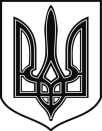 ГОЛОВНЕ УПРАВЛІННЯ ДПС В ОДЕСЬКІЙ ОБЛАСТІЛІЦЕНЗІЯна право зберігання пальногоабо на право зберігання пального (виключно для потреб власного споживання чи промислової переробки)ГОЛОВНЕ УПРАВЛІННЯ ДПС В ОДЕСЬКІЙ ОБЛАСТІЛІЦЕНЗІЯна право зберігання пального(переоформлення)або на право зберігання пального (виключно для потреб власного споживання чи промислової переробки)(переоформлення)ГОЛОВНЕ УПРАВЛІННЯ ДПС В ОДЕСЬКІЙ ОБЛАСТІЛІЦЕНЗІЯна право зберігання пального(дублікат)або на право зберігання пального (виключно для потреб власного споживання чи промислової переробки)(дублікат)_________________________Реєстраційний номерХХХХХХХХХХХХХХХХХДата реєстрації:ДД.ММ.РРРРТермін дії: зДД.ММ.РРРРдоДД.ММ.РРРРСуб’єкт господарювання:Ідентифікаційний код:Місцезнаходження:Адреса місця зберігання:Зазначається адреса, загальна місткість резервуарів, що використовуються для зберігання пального (літри): _____Підписант(посада)Ім’я ПРІЗВИЩЕРеєстраційний номерХХХХХХХХХХХХХХХХХДата переоформлення:ДД.ММ.РРРРТермін дії: зДД.ММ.РРРРдоДД.ММ.РРРРСуб’єкт господарювання:Ідентифікаційний код:Місцезнаходження:Адреса місця зберігання:Зазначається адреса, загальна місткість резервуарів, що використовуються для зберігання пального (літри): _____Підписант(посада)Ім’я ПРІЗВИЩЕРеєстраційний номерХХХХХХХХХХХХХХХХХДата реєстрації:ДД.ММ.РРРРТермін дії: зДД.ММ.РРРРдоДД.ММ.РРРРСуб’єкт господарювання:Ідентифікаційний код:Місцезнаходження:Адреса місця зберігання:Зазначається адреса, загальна місткість резервуарів, що використовуються для зберігання пального (літри): _____Підписант(посада)Ім’я ПРІЗВИЩЕ